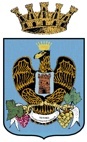 STAZIONE APPALTANTECENTRALE UNICA DI COMMITTENZA “TRINAKRIA SUD” Comuni di Comiso, Mazzarrone, Vittoria, AcateArt. 33, comma 3-bis, D.Lgs 163/2006AMMINISTRAZIONE AGGIUDICATRICE COMUNE DI VITTORIAC.U.C. - PROVVEDITORATOCentrale Unica di CommittenzaSezione di VittoriaVia C. delle Alpi n.432 – Vittoria Tel.0932/514932 (pec: dirigente.cuc@pec.comunevittoria.gov.it)R.d.O. n.2748678 LETTERA DI INVITOper la partecipazione alla consultazione degli operatori economici, tramite richiesta d’offerta (RDO) sul portale degli acquisti della pubblica amministrazione (MEPA), finalizzata all’affidamento, art. 36 c. 2 lett. b) d.lgs. 50/2016 e ss.mm.ii, del “Servizio di prevenzione del randagismo, consistente nel ritiro, trasporto, cura, custodia e mantenimento, fino ad eventuale affidamento, decesso, restituzione al proprietario, re immissione in libertà dei cani randagi vaganti nel territorio comunale o già ricoverati in altre strutture, nonché lo smaltimento delle carcasse degli animali morti in canile. Anno 2020-2021”Consultazione degli operatori economici tramite RDO aperta su MEPA ai sensi del combinato disposto:art. 35 c. 1 lett. d) D.lgs. 50/2016 e ss.mm.iiart. 36 c. 2 lett. b) D.lgs. 50/2016 e ss.mm.ii;art.95 c. 3 del D.Lgs. 50/2016 e ss.mm.ii. art. 142 c. 5 bis  del D.L. 16/07/2020 n. 76 D.lgs. 50/2016 e ss.mm.ii.CODICE IDENTIFICATIVO DI GARA: 8422468876Questa Amministrazione, in esecuzione della determina dirigenziale n. 377 del 11/02/2021, ai sensi dell’art. 36, c. 2, lett. b) D. Lgs. 50/2016 e ss.mm.ii, espleterà procedura negoziata tramite RDO sulla piattaforma MEPA per l’affidamento del servizio  di cui in oggetto. La presente procedura di gara verrà aggiudicata con il criterio dell’offerta economicamente più vantaggiosa ai sensi dell’art. 95, c. 3 lett. a) del D. Lgs 50/2016 e ss.mm.ii., individuata sulla base del miglior rapporto qualità/prezzo;Il presente invito disciplina le procedure di affidamento e le modalità di partecipazione alla gara, la documentazione da presentare, le modalità di presentazione e compilazione dell’offerta. La procedura verrà esperita attraverso Richiesta di Offerta (RdO) aperta sul portale degli acquisti della Pubblica Amministrazione (MEPA) di Consip Spa.Pertanto si richiede, con il presente Avviso, fermi restando i requisiti di ammissibilità, di inviare apposita offerta mediante la piattaforma informatica MEPA, intendendosi con l’avvenuta partecipazione, pienamente riconosciute ed accettate tutte le modalità, le indicazioni, le prescrizioni e quant’altro previsto dal disciplinare di gara parte integrante e sostanziale del presente avviso, dalla R.d.O. MEPA e dal Foglio Patti e Condizioni.Art. 1 - STAZIONE APPALTANTEComune di Vittoria, Direzione C.U.C. – Provveditorato, Via Cacc. Delle Alpi n. 432;e-mail: dirigente.cuc@comunevittoria.gov.it.Pec: dirigente.cuc@pec.comunevittoria.gov.itResponsabile Unico del Procedimento ai sensi dell’art. 31 del D.lgs 50/2016 è il Geom. Salvatore Filetti – Direzione Ambiente ed Ecologia di Vittoria. Art. 2 - PROCEDURA DI GARA E CRITERIO DI AGGIUDICAZIONEProcedura di consultazione tramite RDO aperta su MEPA, ai sensi dell’art. 36 comma 2 lett. b) del D.Lgs.n. 50/2016 s.m.i., da aggiudicare  con il criterio dell’offerta economicamente più vantaggiosa di cui all’art. 95 comma 3 del D.lgs. 50/2016 e ss.mm.ii., da valutarsi sulla base degli elementi e dei relativi fattori ponderali descritti al paragrafo “CRITERI DI VALUTAZIONE DELL’OFFERTA” del presente disciplinare in termini di: 1) Offerta tecnica: Punti 70/100 2) Offerta economica: Punti: 30/100Art. 3 - OGGETTO DELL’APPALTO, E IMPORTO A BASE D’ASTAServizio di prevenzione del randagismo, consistente nel ritiro, trasporto, cura, custodia e mantenimento, fino ad eventuale affidamento, decesso, restituzione al proprietario, re immissione in libertà dei cani randagi vaganti nel territorio comunale o già ricoverati in altre strutture, nonché lo smaltimento delle carcasse degli animali morti in canile. Anno 2020-2021.Il servizio rientra nella previsione di cui all’articolo 142 comma 5 bis del D.lgs. 50/2016 e s.m.i.L’importo del presente appalto pari ad euro 120.960,00 oltre IVA al 22%. Il predetto importo è così composto:1 – 200 x gg. 274 x 2,20 = € 120.560,006 –  4 x €        50	  = €       200,007 –  4 x €        50	  = €       200,00Importo del servizio	     € 120.960,00L’importo del servizio è finanziato con fondi del Bilancio Comunale.Art. 4 - PERSONALE RICHIESTO Per l’attuazione dei Servizi anzidetti, l’affidatario, dovrà svolgere con diligenza tutte le attività di cui al Foglio Patti e Condizione, mediante il proprio personale in possesso di adeguata conoscenza dei criteri di custodia, nonché della fisiologia ed etologia degli animali di cui si tratta. Art. 5 - DURATA DELL'APPALTOI servizi oggetto dell’appalto avranno la durata presunta di mesi 10 (dieci) a decorrente dalla data di consegna del Servizio (data del verbale di avvio dell’esecuzione) e secondo quanto stabilito all’art. 11 del Foglio Patti e Condizioni. Prima della sottoscrizione del contratto, ragioni di urgenza potranno determinare la necessità di esecuzione anticipata del servizio, circostanza vincolante per l’aggiudicatario, alle condizioni del F.P.C. e dell’offerta presentata. Alla scadenza la ditta/società Appaltatrice è tenuta alla prosecuzione del servizio agli stessi patti e condizioni sino all’affidamento del medesimo servizio al successivo aggiudicatario della procedura di gara avviata, per un periodo comunque non superiore a sei mesi. Art. 6 - LUOGO DI ESECUZIONE DEL SERVIZIO OGGETTO DELL’APPALTO.Le attività dei servizi oggetto di gara saranno articolate sul territorio di Vittoria; Art. 6 - D.U.V.R.I.In considerazione della tipologia dei servizi non essendo emersi rischi da lavorazioni interferenti non si prefigurano costi per la riduzione dei rischi da interferenza ai sensi dell'art. 26 D.Lgs. 81/08 ss.mm.ii. e pertanto non è necessario procedere alla redazione del DUVRI fermo restando l'obbligo della ditta al rispetto della normativa di cui al decreto succitato.Art. 7 - SOGGETTI AMMESSI A PARTECIPARE E FORMA GIURIDICA DEI PARTECIPANTII soggetti ammessi alla gara che hanno presentato apposita richiesta tramite il portale MEPA di Consip spa sono quelli di cui all’art.45 e 48 del D.lgs 50/2016 e ss.mm.ii. ed in possesso dei requisiti sotto specificati (da attestare mediante dichiarazione sostitutiva di certificazione e di atti di notorietà in conformità alle disposizioni di cui al Decreto del Presidente della Repubblica 28 dicembre 2000, n. 445).Art. 8 - REQUISITI DEI PARTECIPANTILa partecipazione alla gara è riservata alle  Ditte/Società, iscritte al  MEPA iscritti alla categoria Merceologica “Servizi sociali e affini”  CPV 9838000-0 secondo quanto previsto e disciplinato dal D. Lgs. 50/2016 e ss.mm.ii. oltre alle previsioni del presente Disciplinare di Gara.Art. 9 - REQUISITI DI AMMISSIBILITÀAi fini dell’ammissione alla gara i concorrenti devono essere in possesso, a pena di esclusione, dei seguentiRequisiti:requisiti di ordine generaleInsussistenza delle cause di esclusione dalla partecipazione alle procedure di affidamento delle concessioni e degli appalti di lavori, forniture e servizi previste dall’art. 80, commi 1,2,3,4,5 D. Lgs. n. 50/2016 in capo ai soggetti espressamente richiamati nel medesimo articolo;Assenza di causa di divieto, di decadenza o di sospensione di cui all’art. 67 del D.lgs. 159/2011 e ss.mm.ii.Essere in regola con gli obblighi contributivi, previdenziali e assistenziali.Non trovarsi nelle condizioni di cui all’art. 53 comma 16 -ter del D.lgs. 165/2001 o in ulteriori divieti a contrarre con la pubblica amministrazione.requisiti di idoneità professionale (art. 83, comma 1, lett. a D.Lgs 50/2016 ss.mm.ii.)Iscrizione alla CCIAA - Registro delle imprese - tenuto dalla Camera di Commercio della Provincia in cui la Ditta /Società ha sede, o analogo registro dello Stato di appartenenza per l’ attività  di cattura, ricovero, cura e mantenimento di animali;Iscrizione all’Albo generale Regionale delle organizzazioni di volontariato, eventuali iscrizioni  in analogo registro nazionale, in qualità di associazione di volontariato animaliste o protezionistiche.requisiti di ordine economico/finanziario (art. 83, comma 1, lett. b D.Lgs 50/2016 ss.mm.ii.)Fatturato globale d’impresa realizzato nell’ ultimo triennio 2017-2018-2019 per un importo pari  a quello dell’appalto;referenza bancaria rilasciata da istituti bancari o intermediari autorizzati ai sensi del D.Lgs. 1 settembre 1993, n. 385, iche attesta la capacità economica e finanziaria dell’operatore economico.Fatturato specifico dei servizi analoghi a quelli oggetto dell’appalto almeno pari all’importo dell’appalto al netto di iva  riferito al triennio 2017-2018-2019;In caso di ATI i requisiti di capacità economica e finanziaria dovranno essere posseduti nel suo complesso dal raggruppamento, con il possesso da parte della capogruppo di almeno il 60% e da parte delle singole mandanti il 20% del fatturato globale ed almeno una referenza bancaria da ogni impresa partecipante al raggruppamento.requisiti di ordine tecnico organizzativo (art. 83, comma 1, lett. c D.Lgs 50/2016 ss.mm.ii.)Applicazione dei contratti collettivi nazionali di lavoro. Essere in possesso di locali idonei ricadenti nell’ambito di operosità dell’ASP e congrui alle necessità richieste, autorizzati sotto il profilo igienico-sanitario e urbanistico dalle competenti autorità, aventi le caratteristiche di cui al Foglio Patti e Condizioni;Di essere in possesso di autorizzazione al trasporto animali, relativi ai mezzi che saranno adibiti al trasporto dei cani, che dovranno essere nella disponibilità del soggetto offerente.Di avere eseguito con regolarità e con esito positivo  nell’ultimo triennio servizi analoghi a quelli oggetto della presente procedura specificando, il Committente, l’oggetto del servizio, il periodo di svolgimento del servizio e l’importo. In caso di avvalimento dei requisiti di altra impresa dovrà essere prodotta la documentazione di cui all’art. 89 del D.L.gs.50/2016 e ss.mm.ii.I requisiti di ordine generale, di idoneità professionale e i requisiti di capacità economico-finanziaria e tecnico-organizzativa di cui sopra devono essere posseduti alla data di scadenza del “Termine di presentazione delle offerte”. I requisiti previsti dalla presente richiesta sono dichiarati in sede di domanda di partecipazione e di offerta con le modalità di cui al D.P.R. 28 dicembre 2000, n. 445. Art. 10 - CONDIZIONI DI PARTECIPAZIONENon è ammessa la partecipazione alla gara di soggetti,  per le quali sussistano:Le cause di esclusione di cui all’art. 80 del D.lgs. 50/2016.Le cause di divieto, decadenza o di sospensione di cui all’art.67 del D.lgs 159/2011.Le condizioni  di cui all’art.53 comma 16 – ter del D.lgs. 165/2001  o che siano incorsi, ai sensi della normativa vigente, in ulteriori divieti a contrarre con la pubblica amministrazione.Art. 11 - MODALITA’ DI VERIFICA DEI REQUISITI DI PARTECIPAZIONELa verifica del possesso dei requisiti di carattere generale, tecnico-organizzativo ed economico-finanziario delle Associazioni invitate avviene ai sensi dell’art. 81 del D.lgs. n. 50/2016, attraverso l’utilizzo del sistema AVCPass, reso disponibile dall’Autorità di vigilanza sui Contratti pubblici di Lavori, Servizi e Forniture con la delibera n. 111 del 20 dicembre 2012. Pertanto tutti i soggetti interessati a partecipare alla procedura devono, obbligatoriamente, registrarsi al sistema AVCPass, accedendo all’apposito link sul portale dell’Autorità (servizi ad accesso riservato-avcpass) secondo le istruzioni ivi contenute, nonché acquisire il “PASSOE” di cui all’art. 2, comma 3.2 della succitata delibera, da produrre in sede di gara.Art. 12 - PRESA VISIONE DELLA DOCUMENTAZIONE DI GARATutta la documentazione di gara (lettera di invito con allegato disciplinare, il Foglio Patti e Condizioni, la modulistica) può essere scaricata dall’area documentazione di gara della RdO dedicata sul portale MEPA. Tuttavia, sarà comunque possibile prendere visione della documentazione di gara anche nel sito del Comune di Vittoria nella sezione Amministrazione Trasparente.Art. 13 - CHIARIMENTIE’ possibile ottenere chiarimenti sulla presente procedura mediante la proposizione di quesiti scritti da inoltrare al Responsabile del Procedimento tramite PEC dirigente.cuc@pec.comunevittoria.gov.it fino a massimo cinque giorni prima della scadenza del termine di presentazione dell’offerte. Non saranno, pertanto, fornite risposte ai quesiti pervenuti successivamente al termine indicato.Le richieste di chiarimenti dovranno essere formulate esclusivamente in lingua italiana. Le risposte a tutte le richieste presentate in tempo utile verranno fornite almeno cinque  giorni prima della scadenza del termine fissato per la presentazione delle offerte così come previsto dall’art. 74, comma 2 del D.lgs. n. 50/2016.Art. 14 - AVVALIMENTO DEI REQUISITIÈ consentito alle Imprese concorrenti, nel caso non siano in possesso dei requisiti di carattere economico, finanziario, tecnico od organizzativo richiesti dal presente invito, di avvalersi dei requisiti di altro soggetto, ai sensi dell’articolo 89 del D. Lgs. n. 50/2016 e ss.mm.ii., fatta eccezione del requisito di cui all’art. 80 del D.Lgs. 50/2016 e ss.mm.ii., che in nessun caso, può essere oggetto di avvalimento.Non possono partecipare alla gara, pertanto verranno escluse, le Imprese che si trovino tra loro in una delle situazioni di controllo di cui all’art. 2359 del cod. civ. o una qualsiasi relazione, anche di fatto, se la situazione di controllo o la relazione comportino che le offerte siano imputabili ad un unico centro decisionale.Art. 15 SUBAPPALTOE’ fatto espresso divieto di ricorrere al subappalto o a qualsiasi altra forma di affidamento a terzi o delega dei servizi oggetto della gara d’appalto.Art. 16 - DIVISIONE IN LOTTILa tipologia dell’appalto, non può essere divisa in lotti.Art. 17 - CAUZIONI E GARANZIEL’impresa aggiudicataria dovrà costituire, prima della stipula del contratto, cauzione definitiva pari al 10% dell’importo di aggiudicazione, secondo le modalità previste dall’art. 103 del D. Lgs. n. 50/2016 e ss.mm.ii..Art. 18 - PAGAMENTO DEL CONTRIBUTO A FAVORE DELL’ANAC:Non dovuto ai sensi dell’art. 65 del D.L. 34/2020 ha sospeso il pagamento a favore dell’ANAC di detti contributi.Art. 19 - SOGGETTI AMMESSI ALL’APERTURA DELLE OFFERTESono ammessi all’apertura delle offerte virtuali i legali rappresentanti delle ditte concorrenti o i loro incaricati muniti di apposita delega.Art. 20 - TERMINE DI RICEZIONE DELLE OFFERTELe offerte, secondo le modalità previste dal disciplinare di gara, dovranno essere caricate sul portale MEPA entro le ore 18,00 del 10/03/2021   Art. 21 - TERMINE DI VALIDITÀ DELL’OFFERTA180 giorni dalla data di scadenza per la presentazione delle offerte.Art. 22 - DATA DI APERTURA DELLE BUSTE VIRTUALIIl giorno 11/03/2021 ore  10,00 Presso il Settore C.U.C. – Provveditorato Via Cacc. Delle Alpi 432 – Vittoria (RG) attraverso la procedura telematica MEPA.Art. 23 - TRATTAMENTO DEI DATI PERSONALIAi sensi e per gli effetti del Decreto Legislativo 30/06/2003 n.196 come modificato dal Decreto Legislativo 10 agosto 2018 n. 101, i dati personali raccolti saranno trattati, anche con strumenti informatici, esclusivamente nell’ambito della presente gara.Art. 24 - COMUNICAZIONITutte le comunicazioni e tutti gli scambi di informazioni tra la Stazione Appaltante e gli operatori economici si intendono validamente ed efficacemente effettuate qualora rese all’indirizzo di posta elettronica certificata ai sensi dell’art. 52, del D.lgs. n. 50/2016 e dell’art. 6 del D.lgs. n. 82/2005. Eventuali modifiche dell’indirizzo di PEC o problemi temporanei nell’utilizzo di tale forma di comunicazione, dovranno essere tempestivamente segnalate all’ufficio, diversamente l’Amministrazione declina ogni responsabilità per il tardivo o mancato recapito delle comunicazioni.Art. 25 - PUBBLICITA’Il presente avviso è pubblicato, otre che attraverso il MEPA,  sul sito internet dell’Ente nelle sezioni “HOME PAGE” e “AMMINISTRAZIONE TRASPARENTE”.Art. 26 - FACOLTÀ DEL COMUNE DI VITTORIAnon dar luogo ad alcuna aggiudicazione ove intervengano ragioni di convenienza e opportunità.Procedere all’aggiudicazione anche in presenza di una sola offerta valida o laddove, una sola offerta, fra quelle pervenute sia ritenuta valida.non procedere ad alcuna aggiudicazione in assenza di offerte ritenute congrue.Per quanto non previsto dal presente invito si fa riferimento al disciplinare di gara, al capitolato d’oneri e alle normative vigenti in materia.L’ istruttore amm.vo                                                                  Il DirigenteF.to Sig.ra G. Bongiorno				F.to  Arch M. DimartinoIL RUPF.to Geom. Salvatore FilettiDISCIPLINARE DI PROCEDURAMODALITA’ DI PRESENTAZIONE DELLE OFFERTEIl presente affidamento è condotto mediante l'ausilio di sistemi informatici e l'utilizzazione di modalità di comunicazione in forma elettronica. La Stazione Appaltante utilizza il Sistema di intermediazione telematica di Acquisti in rete per la P.A. Denominato “MEPA”, al quale è possibile accedere attraverso il punto di presenza sulle reti telematiche all'indirizzo internet corrispondente all'URL WWW.acquistiinretepa.it I concorrenti dovranno inserire nella piattaforma MEPA, la documentazione richiesta, che costituirà l'offerta, debitamente firmata digitalmente, pena la nullità dell'offerta e comunque la non ammissione alla procedura entro il termine di cui alla lettera di invito.Non sarà ritenuta valida e non sarà accettata alcuna offerta pervenuta oltre tale termine, anche per causa non imputabile al Concorrente. Il mancato ricevimento di tutta o parte della documentazione richiesta per la partecipazione dalla procedura comporta irripetibilità dell'offerta e la non ammissione alla procedura. E' in ogni caso responsabilità dei concorrenti l'invio tempestivo e completo dei documenti e delle informazioni richieste pena l'esclusione dalla presente procedura. I concorrenti esonerano il Comune di Vittoria e la Centrale Acquisti in rete per la P.A. (MEPA) da qualsiasi responsabilità inerente il mancato o imperfetto funzionamento dei servizi di connettività necessari a raggiungere il portale e ad inviare i relativi documenti necessari per la partecipazione alla procedura.Per qualsiasi informazione ed assistenza tecnica sull'utilizzo di MEPA è possibile contattare l'HELP DESK del portale. I plichi virtuali devono contenere, a pena di esclusione, le seguenti buste:- Busta “A – documentazione amministrativa”;- Busta “B – documentazione tecnica”;- Busta “C offerta economica”Verranno escluse le offerte plurime, condizionate, tardive, alternative o espresse in aumento rispetto all’importo a base di gara.BUSTA VIRTUALE A “Documentazione Amministrativa”La   Documentazione   Amministrativa   dovrà   telematicamente   contenere, a   pena   di   esclusione, la   seguente documentazione:DOMANDA DI AMMISSIONE ALLA GARA istanza di ammissione, redatta preferibilmente sul modello allegato al presente disciplinare (“allegato 1”) e resa ai sensi degli artt 46 e 47 del DPR 445/2000, con la quale il concorrente attesta di non trovarsi nelle condizioni previste dall’art. 80, commi 1, 2, 3, 4 e 5 del D.Lgs. 50/2016.DICHIARAZIONE di rispettare tassativamente i contratti collettivi  nazionali  di  lavoro di  settore, gli accordi sindacali integrativi, le norme sulla  sicurezza dei lavoratori  nei luoghi  di  lavoro e tutti gli adempimenti di legge nei confronti dei lavoratori dipendenti o soci, nonché l’avvenuto adempimento, all’interno della propria azienda, degli obblighi di sicurezza previsti dalla vigente normativa;DICHIARAZIONE di non aver concluso contratti di lavoro subordinato o autonomo e comunque di non aver attribuito incarichi ad ex dipendenti che hanno esercitato poteri autoritativi o negoziali per conto delle pubbliche amministrazioni nei loro confronti per il triennio successivo alla cessazione del rapporto (art. 53, comma 16 ter, del D. Lgs. n. 165/2001);DICHIARAZIONE relativa a quale sarà il contratto applicato ai propri dipendenti in caso di aggiudicazione;La dichiarazione di cui all’art. 80, comma 2 del D.Lgs. 50/2016 deve essere resa anche dai sotto elencati soggetti:membri del consiglio di amministrazione cui sia stata conferita la legale rappresentanza, di direzione o di vigilanza o dei soggetti muniti di poteri di rappresentanza, di direzione o di controllo, dal direttore tecnico.Amministratori e direttori cessati dalla carica nell’anno antecedente la data di pubblicazione del bando.Le dichiarazioni di cui all’art. 80, comma 2 del D.Lgs. 50/2016 possono essere rilasciate dal legale rappresentante dell’impresa, oltre che per se, anche in relazione alle posizioni di tutti i soggetti terzi sopra indicati, che dovranno essere nominativamente elencati.Nella domanda di ammissione alla gara, il concorrente dovrà, inoltre, attestare il possesso dei requisiti di ordine generale, professionale e di capacità economico finanziaria e tecnico organizzativa prescritti dal presente disciplinare, pertanto devono essere rese le seguenti dichiarazioni:DICHIARAZIONE SOSTITUTIVA del legale rappresentante resa ai sensi dell’art. 46 del D.P.R. 28.12.2000 n. 445, attestante:che la ditta è iscritta nel registro delle imprese della C.C.I.A.A. per la specifica attività oggetto dell’appalto;numero e data di iscrizione, durata e forma giuridica;le generalità delle persone autorizzate a rappresentare ed impegnare legalmente la ditta;ai sensi della vigente normativa antimafia, che nei propri confronti non sussistono le cause di divieto decadenza o di sospensione indicate dall’art. 10 della legge n. 575/65 e attualmente dall’art.67 del D. Lgs. 6 settembre 2011 n. 159;non sottoposizione a procedure concorsuali.DICHIARAZIONE SOSTITUTIVA ai sensi dell’articolo 46 e 47 del D.P.R. n. 445/2000 del certificato di iscrizione nell’apposito Albo secondo la normativa vigente, sottoscritta dal legale rappresentante e corredata da una copia  fotostatica di un documento di identità del medesimo in corso di validità.DICHIARAZIONE SOSTITUTIVA ai sensi dell’articolo 47 del D.P.R. n. 445/2000, resa dal legale rappresentante del concorrente, attestante il fatturato  globale e specifico della società  realizzato  negli  ultimi  tre  esercizi  finanziari  fiscalmente  chiusi (2017/2018/2019), da compilarsi secondo il seguente modello:FATTURATO GLOBALE DELLA SOCIETA’FATTURATO SPECIFICO DELLA SOCIETA’ nel servizioDovrà, inoltre, essere indicato  l’Ufficio/sede dell’Agenzia delle Entrate alla quale rivolgersi ai fini della verifica da compilarsi secondo il seguente modello:DICHIARAZIONE SOSTITUTIVA ai sensi dell’art. 47 del D.P.R. n. 445/2000, resa dal legale rappresentante del concorrente attestante di essere in regola con il versamento dei contributi I.N.P.S. e I.N.A.I.L. di competenza per i lavoratori impiegati e di avere le seguenti posizioni previdenziali e assicurative:INPS: sede di	matricola n.	_INAIL: sede di	matricola n.  	DICHIARAZIONE rilasciata da istituti bancari o intermediari finanziari autorizzati ai sensi del D. lgs. N.385/1993 debitamente sottoscritte, attestanti il possesso di adeguata capacità economica-finanziaria con l’attestazione che lo stesso ha sempre fatto fronte ai propri impegni;MODELLO “PASS-OE  ottenuto dal sistema sul sito https://servizi.avcp.it/portal/classic/Servizi/AvcpassOE a seguito della registrazione al servizio AVCPASS, attestante l'avvenuta registrazione al servizio per la presente procedura e quindi che l'operatore economico partecipante può essere verificato mediante il sistema AVCPASS (Deliberazione ANAC n. 111 del 20/12/2012). La mancata registrazione presso il servizio AVCPASS nonché l’eventuale mancata allegazione del “PASSOE" non costituisce causa di esclusione. Si segnala che qualora la società presenti offerta e non risulti registrata presso il predetto servizio, la scrivente stazione appaltante provvederà, con apposita richiesta di cui all’art. 83, comma 9, del D. Lgs. n. 50/2016, ad assegnare un congruo termine per l’effettuazione della registrazione medesima. FOGLIO PATTI E CONDIZIONI, debitamente sottoscritto in ogni sua pagina per presa visione e accettazione  incondizionata. In caso di raggruppamento temporaneo d’imprese il capitolato dovrà essere controfirmato dai  rappresentanti legali di tutte le imprese facenti parte del raggruppamento.PATTO D’INTEGRITÀ, ai sensi dell’art. 1 comma 17 della Legge 190/2012, debitamente sottoscritto dal legale rappresentante della  cooperativa sociale,  ovvero  dai  legali  rappresentanti  di  tutte  le  ditte,  in  caso  di  raggruppamento  o consorzio.DICHIARAZIONE DI IMPEGNO, per ragioni di urgenza, a dare inizio ai lavori anche in assenza di contratto ed a seguito  della  comunicazione  di  aggiudicazione  dell’appalto,  ai  sensi  dell’art.32,  commi  8  e  13  del  D.Lgs. n°50/2016 e ss.mm.ii..DOCUMENTO DI GARA UNICO EUROPEO il concorrente compila il documento unico di gara  europeo – D.G.U.E – ALLEGATO 2 – in formato .doc predisposto dalla stazione appaltante, di cui al Regolamento di esecuzione (U.E.) 2016/7 della Commissione del 5.1.2016, e conformemente alle “Linee guida per la compilazione del modello di formulario di Documento di gara unico europeo” emanate dal Ministero delle Infrastrutture e Trasporti con la Circolare del 18 luglio 2016 n. 3, pubblicata sulla G.U. n.174 del 27 luglio 2016, debitamente compilato nei campi pertinenti, assumendosene la piena responsabilità;DICHIARAZIONE DI AUTORIZZAZIONE al  diritto di accesso alle informazioni fornite nell’ambito delle offerte ovvero a giustificazione delle medesime, ovvero  di non autorizzare il diritto di accesso alle informazioni fornite nell’ambito delle offerte ovvero a giustificazione delle medesime.(Si ricorda che qualora il concorrente intenda negare il diritto di accesso, dovrà produrre una motivata e comprovata dichiarazione circa il fatto che tali informazioni costituiscono segreti tecnici e commerciali. E’ comunque consentito l’accesso al concorrente che lo chieda in vista della difesa in giudizio dei propri interessi in relazione alla procedura di affidamento del contratto nell’ambito del quale viene formulata la richiesta di accesso) -Art. 53, comma 6, D.Lgs. n.50/2016). Le carenze di qualsiasi elemento formale della domanda possono essere sanate attraverso la procedura di “Soccorso Istruttorio”, previsto dall’art. 83, comma 9, del D. Lgs. n. 50/2016 e ss.mm.ii.. In particolare, la mancanza, l'incompletezza ed ogni altra irregolarità essenziale degli elementi e del documento di gara unico europeo di cui all’articolo 85 del D.lgs. 50/2016, con esclusione di quelle afferenti all’offerta economica e all’offerta tecnica, la stazione appaltante assegna al concorrente un termine, non superiore a dieci giorni, perché siano rese, integrate o regolarizzate le dichiarazioni necessarie, indicandone il contenuto e i soggetti che le devono rendere. In caso di inutile decorso del termine di regolarizzazione, il concorrente è escluso dalla gara. Costituiscono irregolarità essenziali “non sanabili” le carenze della documentazione che non consentono l’individuazione del contenuto o del soggetto responsabile della stessa.BUSTA VIRTUALE B “Offerta Tecnica”Nella busta recante la dicitura “B – Offerta Tecnica”, con allegati, a pena di esclusione, i seguenti documenti: Progetto di gestione, in lingua italiana, composto da max n. 20 facciate (10 fogli fronte/retro), numerate, sottoscritto dal titolare o dal legale rappresentante della società. Occorre riportare nel progetto, in modo dettagliato, la descrizione delle singole voci di cui ai punti 1.,2.,3. dei criteri di valutazione del presente disciplinare, significando che quanto offerto nel progetto tecnico (oggetto di valutazione) resterà a completo carico del concorrente che si impegna ad attuarle senza ulteriori oneri per la stazione appaltante;Certificazioni di qualità se possedute; Dichiarazione a firma del legale rappresentante contenente l’eventuale compartecipazione della ditta concorrente in termini di costi di realizzazione ed apporto di strutture.I documenti che compongono l’offerta tecnica dovranno essere sottoscritti digitalmente.BUSTA C “Offerta Economico”L’offerta dovrà essere presentata compilando il modulo d’offerta caricato dalla S.A. sulla Piattaforma elettronica Acquisti in rete P.A. e firmata digitalmente dal legale rappresentante della società partecipante, dovrà indicare, in cifre ed in lettere, il ribasso percentuale offerto, oltre agli oneri di sicurezza aziendali da indicare nel Modello dell’Offerta Economica ai sensi dell’art. 95, comma 10, del Codice degli appalti. CRITERI DI VALUTAZIONE DELL’OFFERTALa presente procedura di gara verrà aggiudicata con il criterio dell’offerta economicamente più vantaggiosa ai sensi dell’art. 95, c. 3 lett. a) del D. Lgs 50/2016 e ss.mm.ii., individuata sulla base del miglior rapporto qualità/prezzo sulla base dei seguenti parametri: Criteri di attribuzione del punteggio offerta economicaLa ditta partecipante alla gara dovrà offrire un importo in diminuzione rispetto alla base d’asta.All’offerta più bassa sarà attribuito il punteggio massimo (30 Punti);Alle rimanenti offerte il punteggio sarà attribuito mediante applicazione della sotto indicata formula:			Ro (ribasso offerto)			-------------------------------------X 30 = punteggio attribuibile			Mr (maggior ribasso offerto)Criteri di attribuzione del punteggio offerta tecnicaSaranno valutati ai fini dell’attribuzione del massimo punteggio:Il servizio di che trattasi verrà affidato al concorrente la cui offerta abbia conseguito il punteggio complessivo più elevato risultante dalla somma dei punteggi attribuiti.A parità di punteggio complessivo finale, l’aggiudicazione avverrà a favore della ditta che avrà riportato il maggior punteggio nella valutazione della qualità del servizio ed, in caso di ulteriore parità, si procederà con il sorteggio.Il presente bando non vincola in alcun modo il Comune di Vittoria che si riservano anche la facoltà di non addivenire all’aggiudicazione del servizio.La procedura di negoziazione dell’appalto risulta disciplinata, nello svolgimento dal percorso dettato dal sistema di negoziazione MEPA, sul quale viene generata la RDO.In caso di indicazione da parte del sistema di offerte anormalmente basse, il RUP ne valuterà la congruità, anche attraverso la commissione di Gara, in conformità a quanto previsto dall’art. 97 del D.lgs. 50 e s.m.i.All’atto della conclusione delle operazioni di verifica, e quindi alla dichiarazione delle offerte anomale escluse, si procede all’aggiudicazione in favore dell’offerta migliore e alla relativa comunicazione ai partecipanti.In assenza di offerte anomale si procede direttamente all’aggiudicazione dell’appalto.SVOLGIMENTO DELLE OPERAZIONI DI GARALa procedura di gara si svolgerà:Iª fase: in seduta pubblicaLa prima fase della gara si terrà in “seduta pubblica” telematica su invito del punto Ordinante.Si  procederà  all’apertura  della  Documentazione  Amministrativa  e  alla  verifica  che contenga tutti i documenti richiesti; valuterà inoltre che gli stessi siano conformi a quanto prescritto dalla Lettera d’invito e dal presente Disciplinare e, quindi, procederà: all’ammissione dei concorrenti idonei;all’esclusione dalla gara dei concorrenti per i quali non risulti confermato il possesso dei requisiti di cui al punto precedente;all’apertura della busta riportante all’esterno la dicitura Documentazione Tecnica al fine del solo controllo formale del corredo documentale prescritto, leggendo il solo titolo del documento rinvenuto e dandone atto nel verbale.IIª fase: in seduta riservataQuesta seconda fase verrà esperita, in “seduta riservata” per esaminare e valutare la Documentazione tecnica delle Società ammesse; la Commissione attribuirà, quindi, il punteggio in funzione e sulla base dei parametri di cui al presente Disciplinare di gara e il punteggio globale verrà inserito sul MEPA.IIIª fase: in seduta pubblicaQuesta terza fase si terrà in “seduta pubblica” telematica su invito del punto Ordinante la Commissione Giudicatrice procederà all’apertura telematica delle offerte economiche delle Ditte e alla verifica della completezza e correttezza formale e sostanziale delle offerte e all’assegnazione del punteggio relativo.L’aggiudicazione  della  gara  avverrà  in  capo  all’offerente  che  sommati  i  punteggi  attribuiti  all’offerta  tecnica  e all’offerta economica, avrà ottenuto il punteggio più alto.L’eventuale anomalia verrà effettuata dal MEPA in base alle prescrizioni di cui all’art. 97, comma 3, del D. Lgs. n. 50/2016e ss.mm.ii..In caso di offerte con uguale punteggio totale, l’aggiudicazione avverrà in favore dell’offerta che abbia ottenuto il maggior punteggio relativamente “all’offerta tecnica”. Qualora i punteggi attribuiti al “valore tecnico” dovessero essere uguali, si procederà per sorteggio ai sensi e per gli effetti del R.D. n. 827/1924. Di tutte le predette operazioni verrà redatto Verbale.Il Punto Ordinante si riserva comunque di comunicare eventuali variazioni, rispetto a date e orari sopra indicati, a mezzo posta elettronica certificata, con preavviso di almeno 48 ore.Soccorso istruttorio per dichiarazioni indispensabili ed essenziali:Le carenze di qualsiasi elemento formale della domanda possono essere sanate attraverso la procedura di “Soccorso Istruttorio”, previsto dall’art. 83, comma 9, del D. Lgs. n. 50/2016 e ss.mm.ii.. Nei casi di irregolarità formali, ovvero in mancanza o incompletezza di dichiarazioni non essenziali, con esclusione di quelle afferenti all’offerta economica e all’offerta tecnica, la stazione appaltante assegna al concorrente un termine, non superiore a dieci giorni, perché siano rese, integrate o regolarizzate le dichiarazioni necessarie, indicandone il contenuto e i soggetti che le devono rendere. In caso di inutile decorso del termine di regolarizzazione, il concorrente è escluso dalla gara. Costituiscono irregolarità essenziali “non sanabili” le carenze della documentazione che non consentono l’individuazione del contenuto o del soggetto responsabile della stessa.AVVALIMENTOAi sensi dell’articolo 89 del D. Lgs. n. 50/2016, il concorrente ai sensi dell’articolo 45 del medesimo decreto - può soddisfare la richiesta relativa al possesso dei requisiti di carattere economico, finanziario, tecnico, organizzativo, avvalendosi dei requisiti di un altro soggetto. A tal fine ed in conformità all’articolo 89 del D. Lgs. n. 50/2016, il concorrente che intenda far ricorso all’avvalimento dovrà produrre, a pena di esclusione, la documentazione prescritta dal suddetto articolo. I requisiti di carattere generale di cui all’art. 80 del D.Lgs 50/2016 devono essere posseduti sia dal concorrente che dall’impresa ausiliaria. Il concorrente e l’impresa ausiliaria sono responsabili in solido nei confronti del Concedente in relazione alle prestazioni oggetto del contratto. Gli obblighi previsti dalla normativa antimafia si applicano sia al concorrente che al soggetto ausiliario.Non è consentito, a pena di esclusione, che della stessa impresa ausiliaria si avvalga più di un concorrente e che partecipino sia l’impresa ausiliaria che quella che si avvale dei requisiti.AVVERTENZEResta inteso che:Trascorso il termine fissato  per la presentazione dell’offerta non è riconosciuta alcun’altra offerta anche se sostitutiva o aggiuntiva di offerte precedenti.Non sono ammesse le offerte condizionate e quelle espresse in modo indeterminato o con riferimento ad offerte relative ad altro appalto.Non è ammesso richiamo a documenti allegati ad altro appalto.Non è ammessa alla gara l’offerta che risulti non pervenuta entro il giorno e l’ora sopra stabiliti;Sarà posto a valutazione esclusivamente il progetto presentato, con esclusione, quindi, di eventuali allegati cui il medesimo faccia riferimento;Non sono ammesse le offerte che recano abrasioni e correzioni nell’indicazione del ribasso percentuale.A pena di esclusione dalla gara è fatto obbligo di non trovarsi in una delle situazioni elencate all’art. 80 del D. Lgs. n. 50/2016 e ss.mm.ii..TRACCIABILITÀ DEI PAGAMENTIL’aggiudicatario è obbligato, subito dopo la stipula del contratto, e comunque prima dell’inizio del servizio, ad aprire e comunicare nel termine di sette giorni dalla accensione un conto dedicato sul quale il Comune di Vittoria farà confluire tutte le somme relative all’appalto. Nello stesso termine deve comunicare le generalità e il codice fiscale delle persone delegate ad operare su di essi.Lo stesso aggiudicatario è obbligato ad avvalersi del suddetto conto dedicato per tutte le operazioni relative all’appalto, compresi i pagamenti delle retribuzioni al personale da effettuarsi esclusivamente a mezzo di bonifico bancario o postale.Ai fini della tracciabilità dei flussi finanziari, il bonifico bancario o postale deve riportare, in relazione a ciascuna transazione, il Codice Identificativo Gara (CIG) relativo al presente appalto e il periodo di competenza.Il mancato rispetto degli obblighi nascenti dagli impegni di cui sopra comporterà la risoluzione del contratto per inadempimento (art. 3 della Legge 136 del 13.08.2010 e s.m.i.).TUTELA PRIVACY, TRATTAMENTO DEI DATIIn ordine al procedimento instaurato si precisa che il trattamento dei dati personali, compresi quelli sensibili e giudiziari, da parte dell’Amministrazione è effettuato esclusivamente per lo svolgimento delle funzioni istituzionali, nel rispetto delle disposizioni del Codice in materia di protezione dei dati personali (D. Lgs. 196/2003 e s.m.i.). Ai sensi dell’art. 13 del citato decreto , si informa:che il titolare del trattamento dei dati conferiti è il Comune di Vittoria;che i dati forniti verranno trattati per la gestione della procedura di gara per le finalità connesse alla gestione ed esecuzione dell’appalto ed al pagamento dei corrispettivi, nonché per gli adempimenti imposti dalla legge;che per le predette finalità, il conferimento dei dati è obbligatorio e l’eventuale rifiuto comporta l’impossibilità di partecipare alla presente procedura;che il trattamento dei dati sarà effettuato secondo modalità cartacee ed informatizzate;che  i  dati  non  saranno  oggetto  di  diffusione  ed  il  trattamento  sarà  curato  esclusivamente  dal  personale dell’Amministrazione;che il responsabile del trattamento è il responsabile della struttura nel distretto della quale i dati personali sono trattati.L’interessato, in ogni momento, potrà esercitare i suoi diritti nei confronti del titolare del trattamento, ai sensi dell’Art. 7 del D. Lgs.196//03 e s.m.i. L'affidatario è tenuto all'osservanza del D. Lgs. n. 196/2003 e successive modifiche ed integrazioni, e dovrà comunicare il responsabile della privacy.Si precisa, altresì che:unitamente  alla  presentazione  dell'offerta  tecnica  e/o  delle  giustificazioni  a  corredo  dell’offerta  economica,ciascun offerente potrà segnalare alla stazione appaltante, mediante motivata e comprovata dichiarazione, le parti che costituiscono segreti tecnici e commerciali;in caso di presentazione di tale dichiarazione, la stazione appaltante consentirà l'accesso nella forma della SOLA VISIONE delle informazioni che costituiscono segreti tecnici e commerciali ai concorrenti che lo richiedono, in presenza dei presupposti indicati nell'art. 53 del D. Lgs. n. 50/2016 e previa notifica ai controinteressati della comunicazione della richiesta di accesso agli atti;in  mancanza  di  presentazione  della  dichiarazione  di  cui  al  punto  1,  la  stazione  appaltante  consentirà,  ai concorrenti che lo richiedono, l’accesso nella forma di estrazione di copia dell'offerta tecnica e/o delle giustificazioni a corredo dell'offerta economica;in ogni caso, l'accesso sarà consentito solo dopo la dichiarazione dell'aggiudicazione definitiva.ADEMPIMENTI PER LA STIPULA DEL CONTRATTOIl contratto verrà sottoscritto sul MEPA.La Società aggiudicataria dovrà presentare entro dieci giorni dalla data di ricevimento della comunicazione di aggiudicazione la seguente documentazione:idoneo documento comprovante la prestazione di una cauzione definitiva secondo le modalità previste dall’art. 103, comma 1, del D. Lgs. n. 50/2016 e ss.mm.ii.;polizza assicurativa a garanzia di responsabilità civile per danni a terzi nell’esecuzione del servizio;comunicazione con  dichiarazione,  rilasciata  dal  legale  rappresentante  dell’aggiudicatario,  ovvero  da  soggetto munito di apposita procura, con indicazione degli estremi identificativi (IBAN) del conto corrente dedicato (bancario o postale) ai sensi della legge n. 136/2010 e ss.mm.ii., unitamente alle generalità ed al codice fiscale delle persone delegate ad operare su di esso;L’Amministrazione procederà a verificare, d’ufficio, ai sensi dell’art. 43, D.P.R. 445/00, la veridicità delle ulteriori dichiarazioni sostitutive rese dalla Società aggiudicataria, in sede di presentazione dell’offerta.L’esito positivo degli accertamenti d’ufficio nonché la ricezione della predetta documentazione da parte della Società aggiudicataria entro il predetto termine di 10 (dieci) giorni dal ricevimento della comunicazione di avvenuta aggiudicazione è condizione necessaria per la stipula del contratto.CAUZIONE DEFINITIVALa Società aggiudicataria dovrà costituire, per i termini di durata contrattuale, garanzia di esecuzione con le forme e le modalità di cui all’art. 103, comma 1, del D. Lgs. n. 50/2016, pari al 10% dell’ammontare complessivo del corrispettivo dell’Appalto.NORMA DI SALVAGUARDIA: Nel rispetto delle norme che disciplinano il procedimento amministrativo, la stazione appaltante, a garanzia formale e sostanziale della procedura di scelta del contraente, può dichiarare di annullare la gara, o di non procedere all’aggiudicazione, in qualsiasi momento, senza che gli offerenti possano avanzare pretese di qualsiasi genere o natura.L’ istruttore amm.vo                                                                 		     Il DirigenteSig.ra G. Bongiorno					 		Arch M. DimartinoIL RUPGeom. Salvatore FilettiSERVIZION. CANIGIORNIGIORNICOSTO UNITARIO1Ricovero giornaliero cane randagio, comprendente cura custodia e mantenimento fino ad affidamento o decesso o restituzione al proprietario. 2002742742,202Trasporto dei cani dal canile attuale al canile di destinazione. Compreso nel costo giornalieroCompreso nel costo giornalieroCompreso nel costo giornalieroCompreso nel costo giornaliero3Visita medica e compilazione schede di primo inserimento. Compreso nel costo giornalieroCompreso nel costo giornalieroCompreso nel costo giornalieroCompreso nel costo giornaliero4Trattamento sanitario ordinario e straordinario Compreso nel costo giornalieroCompreso nel costo giornalieroCompreso nel costo giornalieroCompreso nel costo giornaliero5Cattura e trasporto previa richiesta dell’A.C. di cani randagi vaganti nel territorio comunale. Compreso nel costo giornalieroCompreso nel costo giornalieroCompreso nel costo giornalieroCompreso nel costo giornaliero6Servizio di smaltimento a norma dei cani eventualmente deceduti in canile. Compreso nel costo giornalieroCompreso nel costo giornalieroCompreso nel costo giornalieroCompreso nel costo giornaliero7Trasporto di cani dal canile all’ambulatorio di Anagrafe Canina di Vittoria, per essere sottoposti a sterilizzazione, compreso viaggio andata e ritorno, sino a concorri mento dei posti disponibili nel mezzo con un minimo di n° 04 unità. 44450,008Servizio di reimmissione nel territorio, comprendente trasporto per o da anagrafe canina o altra destinazione, viaggio di trasporto comprendente andata e ritorno, sino a concorri mento dei posti disponibili nel mezzo con un minimo di n° 04 unità. 44450,00ESERCIZI FINANZIARIFATTURATO201720182019Somma  eserciziESERCIZI FINANZIARIFATTURATO201720182019Somma eserciziUfficioIndirizzoCAPCittàFax e tel.NOTEOFFERTA ECONOMICA                               PUNTI MAX 30/100OFFERTA TECNICA                                PUNTI MAX 70/1001.  Esperienza nel medesimo settore       Punti 30         punti 3           per ogni anno di esperienza nel settore2. Distanza dal territorio comunale         Punti 10         punti 10         per sede nel territorio comunale                                                                                       punti 5           per sede in comune confinante                                                                                       punti 2           per sede in comune non confinante ma ricadente nell’ambito dell’ASP                                                                                       punti 1           per sede fuori l’ASP3. Attrezzature                                        Punti 30          punti 10         cattura                                                                                   punti 10        cura (assistenza sanitaria)                                                                                   punti 10        mantenimento